Instrument
Plate Reader

Model / Number
Synergy Neo 2

Manufacturer
BioTek

Location
Life Sciences 250

Instrument Description
A multimode microplate reader with variable bandwidth monochromaters, filter based optics, time resolved fluorescence capabilities and PMTs all allowing for ultrafast measurements.  

User Charges
Not applicable

User Information
User must be trained on this equipment prior to use. Academic Health Center login credentials are needed to use this equipment. Any damage caused by the user is the responsibility of the user to repair or replace.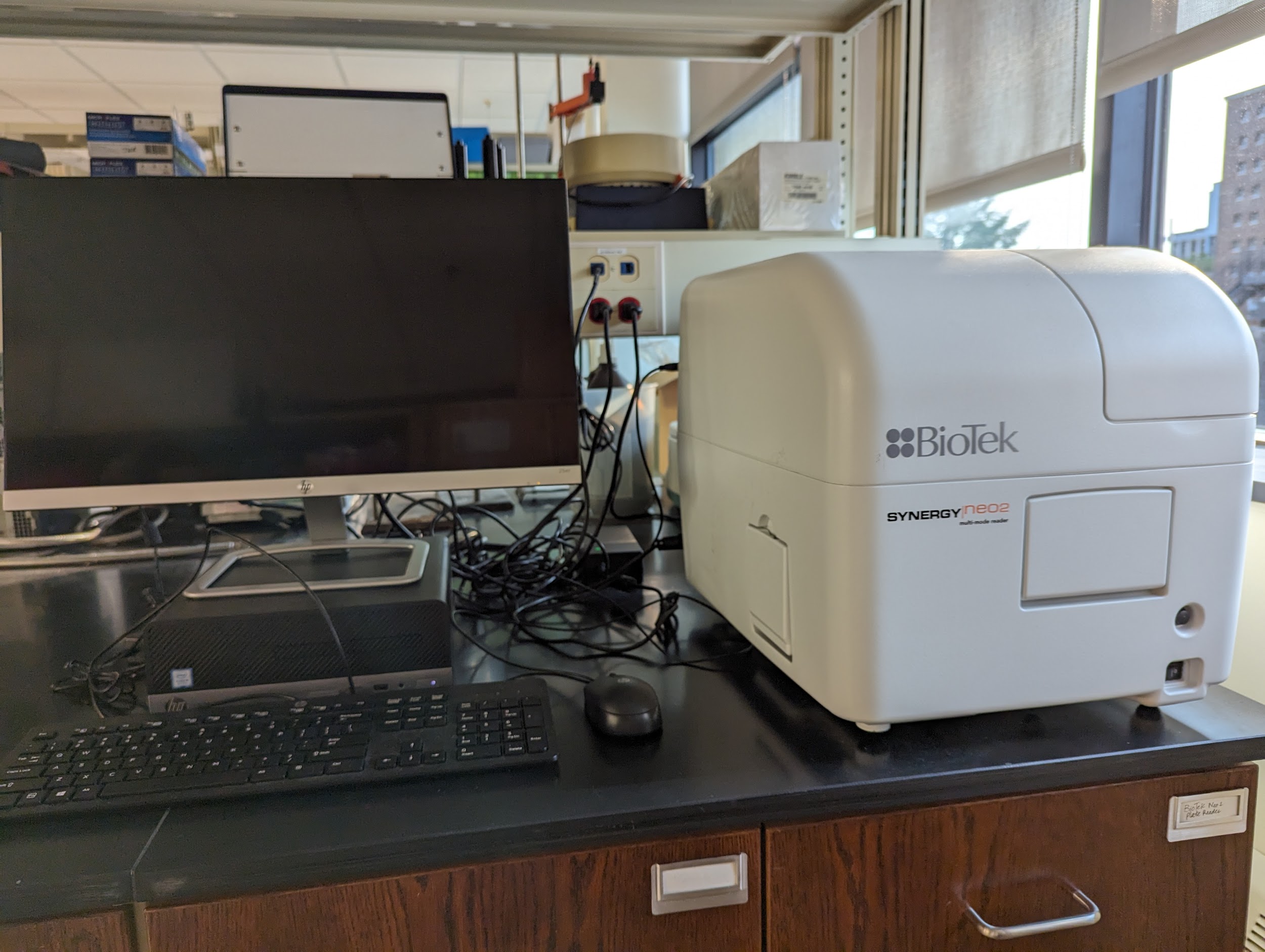 